-------------------------------------------------------ｷﾘﾄﾘ線-------------------------------------------------------応募用紙沢山のご応募お待ちしております。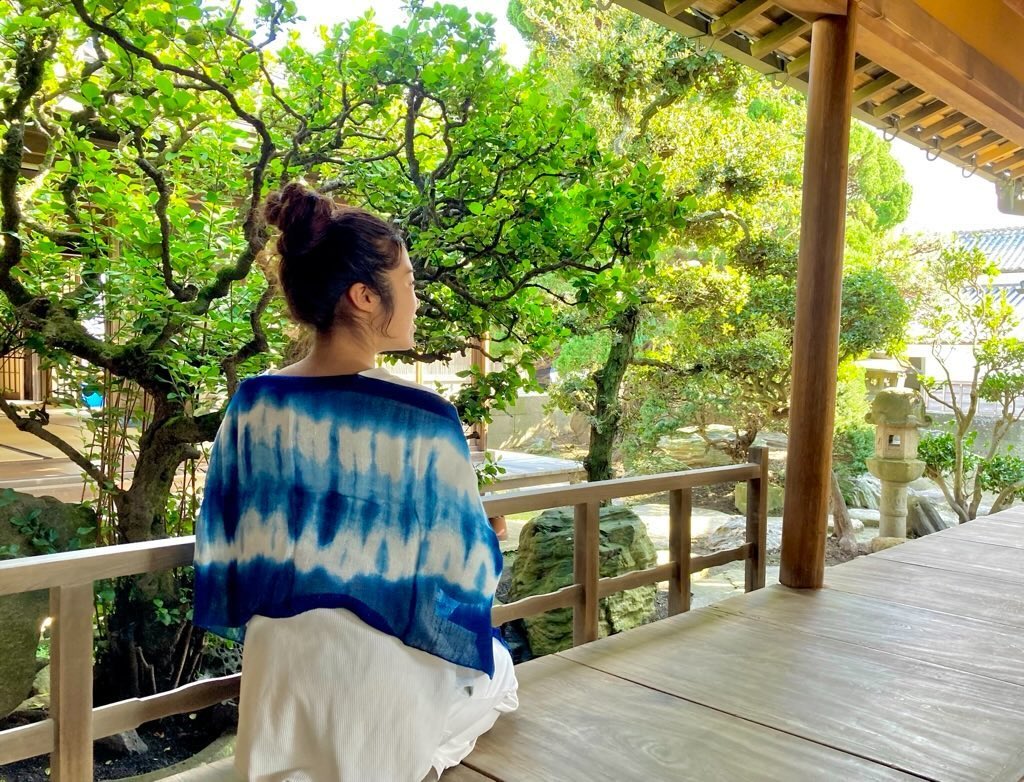 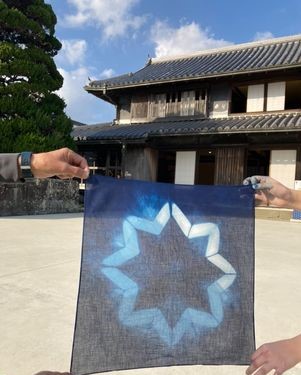 氏名住所電話番号作品タイトル作品紹介文